                                                                                                              Załącznik Nr 1do uchwały Nr  XXIX/207/2017Rady Powiatu Mławskiego z dnia 30.11.2017r.Rozkład godzin pracy aptek ogólnodostępnych na terenie Powiatu Mławskiego na 2018 rokMiasto Mławaw poszczególnych gminachPrzewodniczący Rady Powiatu            Henryk AntczakLp.NazwaAdresTelefonGodziny pracy aptekGodziny pracy aptekGodziny pracy aptekGodziny pracy aptekLp.NazwaAdresTelefonponiedziałek - piąteksobotaniedziela dyżury do 21001.Apteka  Dbam o Zdrowie06-500 Mława ul. Spichrzowa 4                                                736 698 114800 - 2000800 - 1800-nie dyżuruje2.Apteka06-500 Mława ul. Stary Rynek 9(23) 654-33-53730 - 2100800 - 1600900-1600wg zał. Nr 23.Apteka „PIGUŁKA”06-500 Mława ul. Lelewela 2A(23) 654-33-52 600 802 759700 - 2100700 - 2100-nie dyżuruje4.Apteka  PANACEUM06-500 Mława ul. Osiedle Książąt Mazowieckich paw.7a(23) 654-38-22730 - 2000800 - 1800-nie dyżuruje5.Apteka 06-500 Mława ul. Płocka 58(23) 655-08-57800 – 2000830 – 1600-nie dyżuruje6. Apteka  Tatera-S.J06-500 Mława Osiedle Młodych 29(23) 655-03-41800 – 2000800 – 1500-nie dyżuruje7. Apteka „Sokrates”06-500 Mława ul. Stary Rynek 2(23) 333-00-02800 – 2000800 – 1500-nie dyżuruje8.Apteka06-500 Mława ul. Rynkowa 10(23) 654-48-49730 – 1800800 – 1500-nie dyżuruje9.Apteka „MEDYK”06-500 Mława ul. A. Dobrskiej 12(23) 655-34-06730 – 2130830 – 20001000 – 2000nie dyżuruje10.Apteka Dbam o Zdrowie06-500 Mława ul. Targowa 13a lok.G 105 736 698 115800 – 2000800 – 2000         -nie dyżuruje11.Apteka „Arnica”06-500 Mława ul. Kościuszki 18 lok 1(23) 654-00-76800 – 2000800 – 1600-nie dyżuruje12.Apteka „Przy Szpitalu”06-500 Mława ul. A. Dobrskiej 1(23) 655-26-46całodobowacałodobowacałodobowacałodobowa13.Apteka „Dr.Max” 06-500 Mława ul. Piłsudskiego 39A(23) 653-15-76 800-2100 800-2100900-1900        nie dyżuruje 14.Apteka Pharma – Land06-500 Mława ul. Sienkiewicza 32(23) 654- 48-37800-1900800-1400        -nie dyżuruje15.Apteka ARNICA06-500 Mława ul. Wójtostwo 1(23) 682-11-99700-1900800-1400        -nie dyżuruje16.Apteka  GEMINI06-500 Mława ul. Żwirki 11A(23) 655-30-71798 119 849800-2000800-1700        -nie dyżuruje17.Apteka „Przy Alejach”06-500 Mława ul. Piłsudskiego 35/50(23) 682-12-20700-2200700-2200800-2100nie dyżuruje18.Apteka Dar Zdrowia06-500 Mława ul. Żwirki 21B(23) 654-40-45800-2000800-1600       -nie dyżurujeLp.NazwaAdresTelefonGodziny pracy aptekGodziny pracy aptekGodziny pracy aptekGodziny pracy aptekLp.NazwaAdresTelefonponiedziałek - piąteksobotaniedziela dyżury  do 21001.Punkt  Apteczny06-520 Dzierzgowo ul. Kościuszki 2(23) 653-30-69830 - 1530nieczynnynieczynnynie dyżuruje2.Punkt Apteczny06-520 Dzierzgowo ul. Ks. Prym. M. Dzierzgowskiego 8A695 553 353694 542 695815 - 1800nieczynnynieczynnynie dyżuruje3.Punkt  Apteczny06-560 Konopki ul. Handlowa 15(23) 653-21-38800 - 1800700 - 1100nieczynnynie dyżuruje4.Punkt Apteczny06-540 Radzanów ul. Piłsudskiego 12(23) 679-80-15pn. 1000 - 1700wt.-pt. – 800- 1500900 - 1100nieczynnynie dyżuruje5.Punkt Apteczny06-445 Strzegowo ul. Wyzwolenia 21(23) 679-40-16800 - 1600800 - 1400nieczynnynie dyżuruje6.Apteka06-550 Szreńsk ul. Rynek 6(23) 653-40-14800 – 1800800 – 1300nieczynnanie dyżuruje7.Punkt  Apteczny06-545 Lipowiec Kościelny 193(23) 655-25-47830 – 1500 nieczynnynieczynnynie dyżuruje8.Apteka e-Vita06-513 Wieczfnia Kościelna(23) 654-00-33800 – 1600 nieczynnanieczynnanie dyżuruje9.Punkt AptecznyNosarzewo Borowe 4  06-516 Szydłowo(23) 655-43-60800- 1600 nieczynnynieczynnynie dyżuruje10.Punkt AptecznyNiedzbórz 37 06-445 Strzegowo500-240-853Pn. – czw. 800 – 1500Pt  900 – 1800 nieczynny nieczynnynie dyżuruje11.Apteka Dbam o Zdrowie Miejska06-445 Strzegowo ul. Pl.  Wolności 32784-663-519(23) 653-43-10800 - 1800800 - 1300nieczynna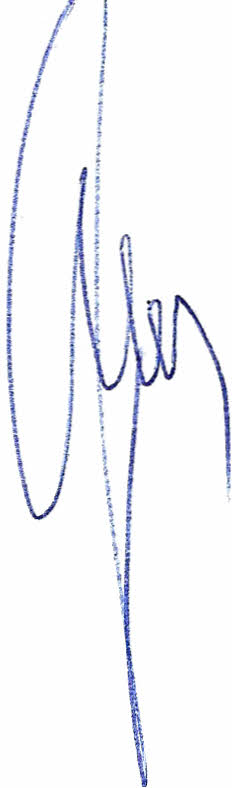 nie dyżuruje